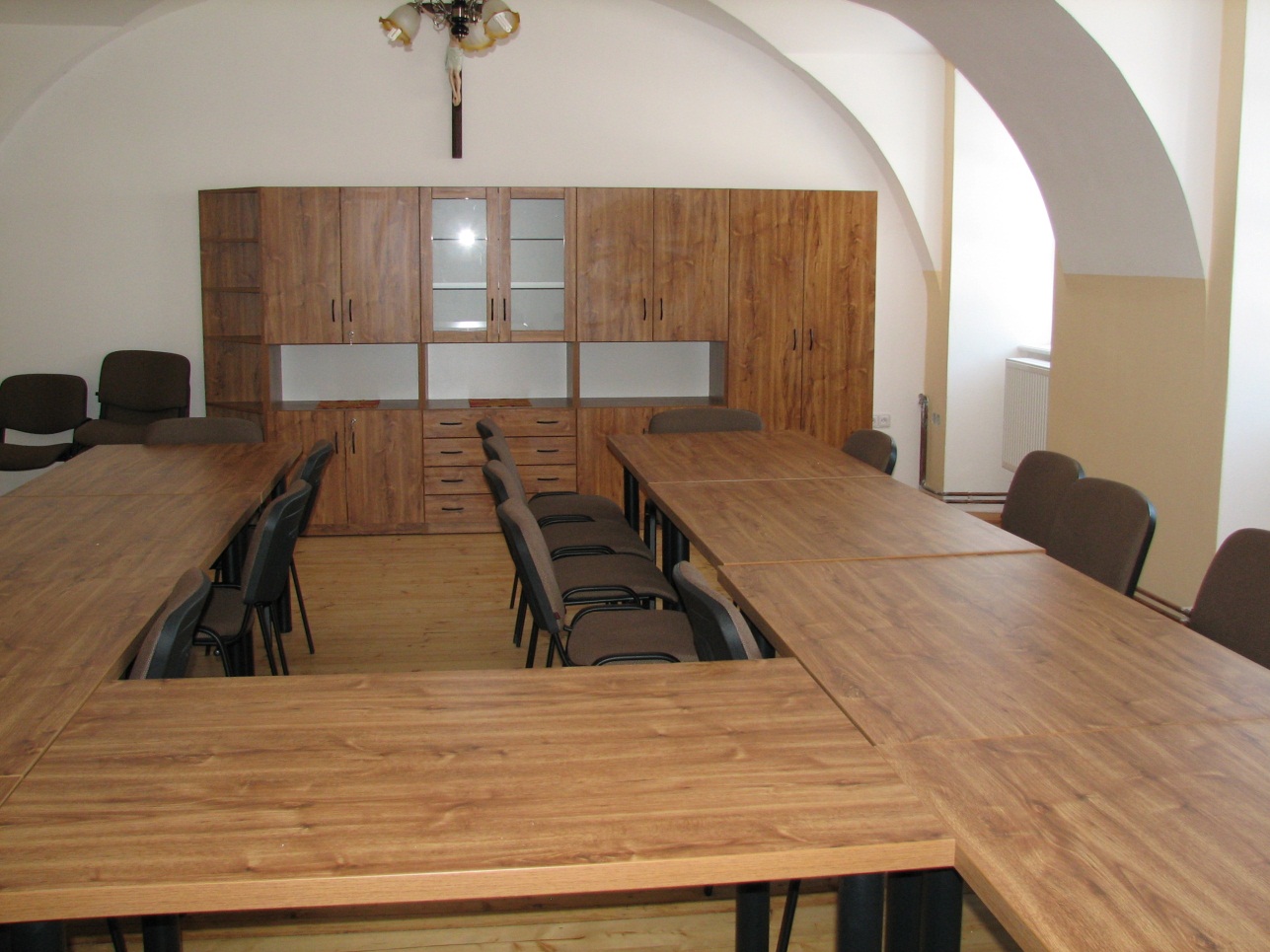 Základní informace o projektuCíl projektu:Předmětem projektu Římskokatolická fara Pozlovice – stavební obnova a vybavení – 1. patro jsou udržovací práce (opravy) budovy po realizaci instalace vytápění v 1. poschodí za účelem vytvoření nebytových prostor odpovídajících současným požadavkům na zázemí pro všechny zájmové skupiny z Pozlovic a okolí (Podhradí, Řetechova, Luhačovic), které objekt fary využívají.Výstupy projektu:Výsledkem projektu budou celkově opravené tři místnosti 1. NP fary Pozlovice s rozvodem vodovodu, elektroinstalace a omítek. Dále bude pořízeno nové vybavení 3 místností 1. NP farní budovy, tj. 3 ks nábytkové sestavy, 1 ks kuchyňské linky včetně příslušenstvím, 9 ks stolů a 40 ks židlí.Realizace projektu vyřeší nevyhovující stav místností 1. NP fary, kdy není dán plný prostor pro její celoroční využití pro všechny zájmové skupiny.Kritéria pro monitoringDle FicheDle Žádosti o dotaciFotodokumentace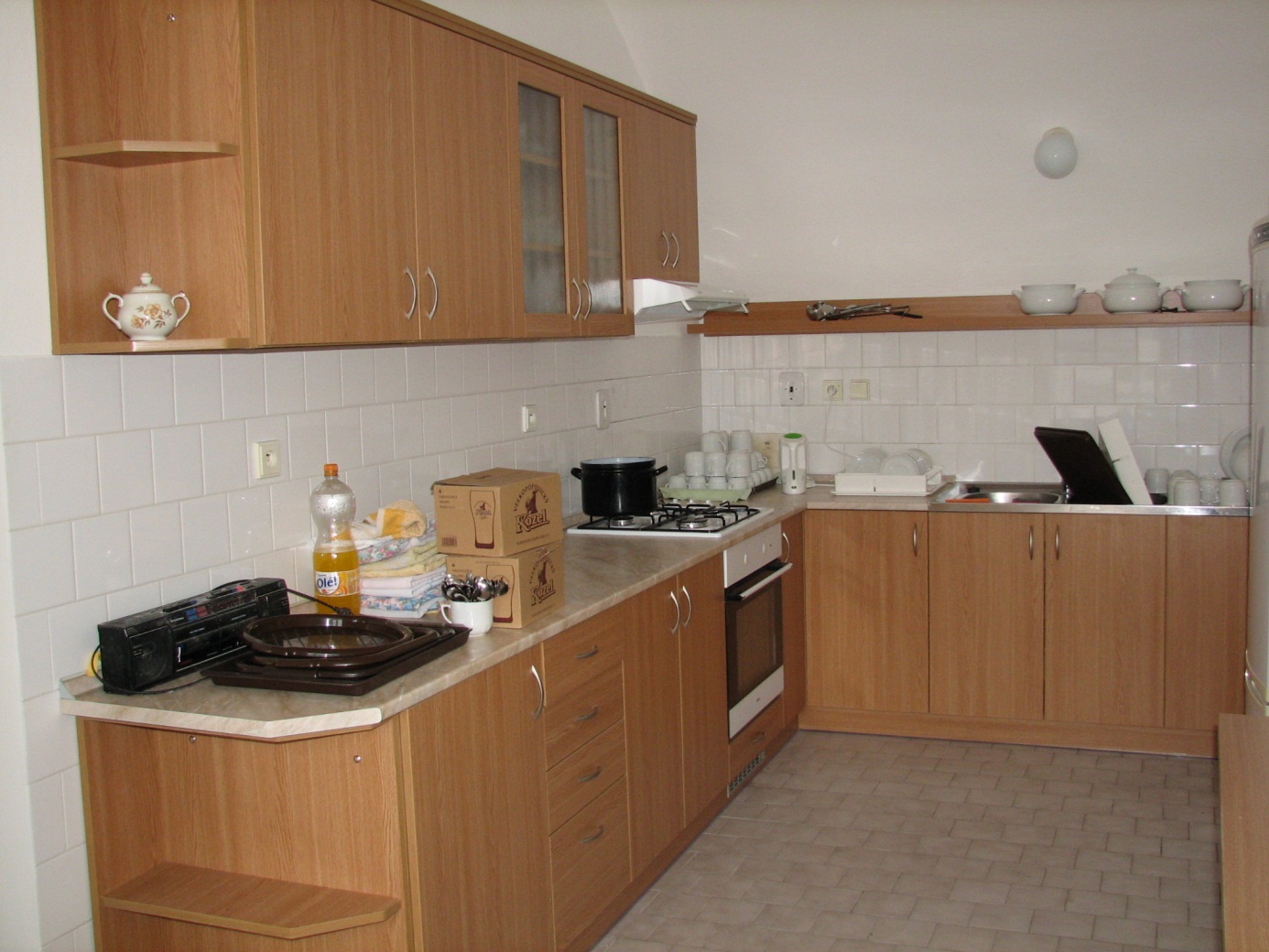 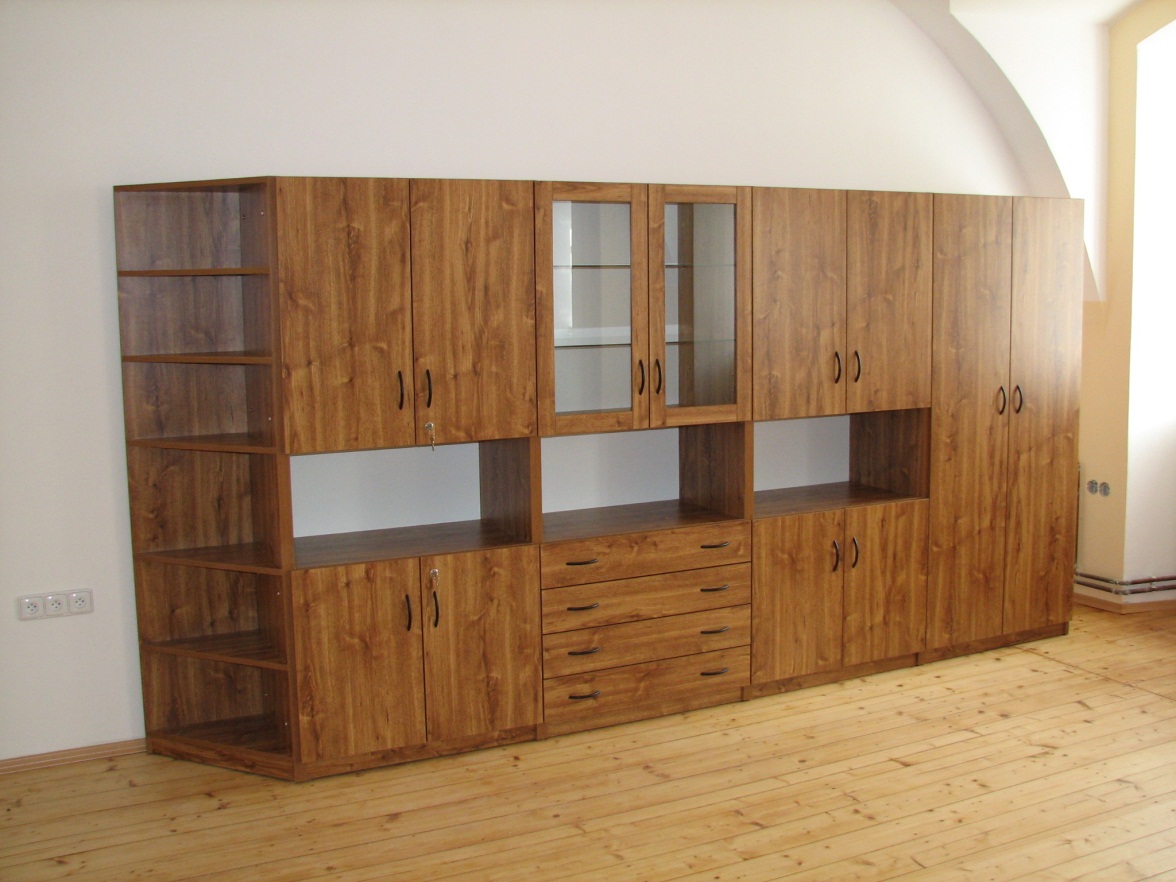 